«Экоград души»31.01.2017 "Молодежный вестник". Елена МЕЩЕРЯКОВА
// В номере Просматривая аккаунты пользователей в ВК, всё чаще отмечаю одну простую вещь: оказывается, большинство людей ценит в других «доброту и честность», о чём откровенно признаётся на личных страницах. Этому же педагоги липецкого лицея № 66 и сами лицеисты учат своих друзей и коллег, которых они пригласили на торжественное мероприятие, посвящённое подведению итогов реализации социальных проектов в первом полугодии текущего учебного года. Тематические блоки, рассказывающие о процессе выполнения конкретного проекта, по сценарию, искусно перемежались с театрализованными сценками, участниками которых были воспитанники лицея. ОТ ПЛАНОВ – К ДЕЙСТВИЯМ– Сегодня мы подводим итоги работы сетевого сообщества образовательных учреждений города по теме «Социальное проектирование как способ экологической этики участников образовательного процесса», – отметила ведущая вечера, заместитель директора по воспитательной работе Елена Ставила. – Этапы работы были реализованы в контексте городской воспитательной акции «Город начинается с тебя!», где лицей выступил куратором проекта «От экологии души – к ЭКОграду».На первое полугодие было запланировано четыре социальных проекта и восемь акций, что организаторам с успехом удалось. Когда сбывается сказка...– В этом году мы просили не только представить отчёты о проделанной работе, – комментирует Елена Анатольевна, – но также указать количество классов и конкретно человек, решивших сделать доброе дело. Результаты, что называется, говорят сами за себя.Проект «Дорогие мои старики», прошедший в преддверии Дня пожилого человека, включил в себя социальные акции: «Ярмарка – дары осени пожилым людям», «Милосердие», «Они прославили наш город», «Маршрут памяти». Общее количество участников составило 17832 человека, среди них 979 классных коллективов.Участникам сетевого сообщества удалось согреть не одного человека. Они создали целый «Город, где согреваются сердца», для чего в течение месяца собирали макулатуру и пластик, чтобы заработать нуждающимся необходимую сумму.В итоге общее количество собранных средств составило 412154 рубля. Макулатуру (а это 137253 тонны) передали предприятию ООО «Утиль-Транс Л», выступившему социальным партнёром проекта. Вырученные деньги были потрачены на реализацию акций «Сухая попка», «Оранжевое здоровье», «Корзина новогодних чудес», «Новогодняя сказка, или Мечты сбываются». Более 20 тысяч (точнее – 20431 рубль) ушло на оборудование игровой комнаты нового отделения онкологии и гематологии детской областной больницы.ЧИСТОТА ПОВСЮДУЛицей известен в Липецке прежде всего своей экологической направленностью, поэтому неслучайно лицеисты – самые активные участники популярного сетевого проекта «Чистый город – мой город», который подразумевает благоустройство социальных объектов к зиме. Участники, среди которых были школьники различных учебных заведений Липецка, члены экологических, добровольческих, волонтёрских отрядов, привели в порядок территории детских садов, парков, скверов, бульваров, а также площадку рядом с домом-интернатом для престарелых и инвалидов на улице Механизаторов. ЛИЦЕЙ КАК ЭПИЦЕНТР– На протяжении нескольких лет развития социального проектирования,– продолжила Елена Ставила, – в лицее накопился богатый опыт реализации культурно-образовательных, творческих и проектов иной направленности, которые мы предлагаем сетевому сообществу. В марте на базе нашей школы запланирован масштабный культурно-образовательный праздник, в том числе посвящённый акции «Город начинается с тебя». Анонс мероприятия гости смогли увидеть вживую: на сцене силами 4 «А» было представлено небольшое театрализованное представление в ярких стоп-кадрах. Дети призвали смотреть российское кино, а также читать отечественную литературу, чтобы «два искусства сохранить как одно». «ОСКАР» ХОТЕЛИ?Отдельный блок на вечере был посвящён теме экологии, что напрямую соответствует профилю лицея. «МВ» уже ранее сообщал о его участии во всероссийском экологическом  субботнике «Зелёная Россия», инициатором проведения которого является одноимённое движение. В декабре прошлого года в Москве состоялось торжественное мероприятие, в рамках которого прошло вручение национальной премии «Экологический Оскар». Липчане были на высоте, заняв первое место как «Самый большой хор», исполнивший гимн «Зелёной России», а также удостоившись призового места за «самое яркое проведение субботника». НАРИСУЙ ЗДОРОВЬЕТема здоровья – и экологического, и нравственного – вновь прозвучала под занавес вечера: свои вариации на заявленную тему предложили ученики 3 «Б» класса, выступившие в роли ярких цветных карандашей. «Карандашики» прогнали из волшебного леса злых микробов, сделав таким образом заявку на реализацию нового проекта «Любимому городу – здоровое поколение». Торжественная часть праздника продолжилась вручением благодарственных писем. Награды от городского департамента образования и отдельно от школьной администрации получили ученики, педагоги и сетевые партнёры – образовательные учреждения Липецка. В рамках реализации проекта «Город, где согреваются сердца» партнёрам сообщества были вручены кристаллы в форме сердца «Добрые сердцем». 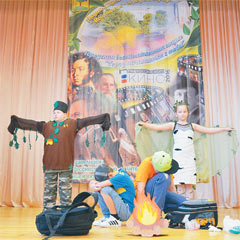 Фото Алекса ЛИТВИНОВА 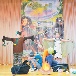 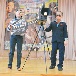 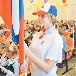 